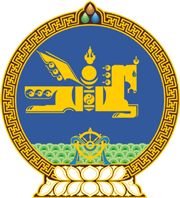 МОНГОЛ  УЛСЫН  ХУУЛЬ2017 оны 01 сарын 26 өдөр				                       Төрийн ордон, Улаанбаатар хотКОНЦЕССЫН ТУХАЙ ХУУЛЬД ӨӨРЧЛӨЛТ ОРУУЛАХ ТУХАЙ1 дүгээр зүйл.Концессын тухай хуулийн 34 дүгээр зүйлийн 34.4 дэх хэсгийн “хуульд заасан аргаар болон” гэснийг “арбитрын хэлэлцээртэй бол арбитрын журмаар, бусад тохиолдолд” гэж өөрчилсүгэй.2 дугаар зүйл.Энэ хуулийг Арбитрын тухай хууль /Шинэчилсэн найруулга/ хүчин төгөлдөр болсон өдрөөс эхлэн дагаж мөрдөнө.МОНГОЛ УЛСЫН ИХ ХУРЛЫН ДАРГА 					М.ЭНХБОЛД